       Например:          Выполнил _____________________Школа________ класс ____команда________ЗАДАНИЯ ПО ГЕОГРАФИИ для 5 – 6 классовЗадание 1.  Хаос в картинках «ДЕЛО В ШЛЯПЕ»   Под номером клетки с жителем страны в таблице ответа поставьте букву клетки с соответствующим головным убором. А в 3-й строке – название этого убора, если знаете (чтобы увеличить количество очков).Каждый правильный ответ – 1 очко, мах 10 очковТаблица ответаВ ответе 3-я строка – комментарии – название шляпы добавляет по 1 очку за каждый правильный ответ, всего мах 20 очков.Задание 2. Да-нетки  «В БАНАНОВО-ЛИМОННОМ СИНГАПУРЕ…»   Если верите предложенной информации, поставьте ответ  «да» или +, несли не верите – ответ «нет» или –.Каждый правильный ответ – 1 очко, мах 10 очковЗадание 3.  Да-нетки «ПУТЕШЕСТВИЯ ДЖЕЙМСА КУКА»   Если верите предложенной информации, поставьте ответ  «да» или +, если не верите – ответ «нет» или –. Каждый правильный ответ – 1 очко, мах 10 очковЗадание 4.   Вопрос ЧГКВ Сингапуре местное население купается в бассейнах, естественно, круглый год,  но купальники у них не открытые, как у европейцев и, тем более,  не бикини и не топлес, а майки с рукавами и трусы шортиками. И это не только из-за большей, по сравнению с Западом, скромности, но и…  какова основная причина такой купальной моды?          ОТВЕТ: ______________________________________________Правильный ответ – 10 очков,ОТВЕТЫ НА ЗАДАНИЯ ПО ГЕОГРАФИИ ДЛЯ 5 – 6  КЛАССОВОтветы на задание 1.Ответы на задание 2.Ответы на задание 3.Ответ на задание 4. Вопрос ЧГКОТВЕТ:  Чтобы не обгорать на тропическом солнце. Комментарии. Кстати, здесь ценится не смуглая, а светлая кожа. Здесь география диктует моду.Выполнил _____________________Школа________ класс ____команда________ЗАДАНИЯ ПО ГЕОГРАФИИ ДЛЯ 7 – 8  классов, УП-2013Задание 1.  Эрудит-лото «ВТОРОЕ И ТРЕТЬЕ КРУГОСВЕТНЫЕ ПУТЕШЕСТВИЯ ДЖЕЙМСА КУКА»В таблице ответа под номером вопроса поставьте букву правильного варианта ответа.После завершения 1-го кругосветного путешествия во 2 кругосветное путешествие Кук отправился через А) три года;   Б)  три дня;   В)  три месяца;  Г)  три недели.Плавание совершалось на двух кораблях, «Эдвенчур» и:  А) «Резолюшн»;   Б)  «Революшн»;   В)  «Гейтс»;  Г)  «Бейтс».Точная цель второго путешествия была:А) найти-таки Южный материк;   Б) помешать другим сделать это открытие;   В) найти обширные новые колонии;  Г) не было поставлено четкой цели.Второй раз во втором путешествии Куку пришлось идти на Таити, чтобы:  А) пополнить запасы пресной воды;   Б)  прекратить цингу;   В) ремонтировать «Эдвенчур»; Г) встретить 2-ой корабль. Помимо людей на обоих кораблях жили:  А) штук 100 свиней для еды;   Б) 20 почтовых голубей для связи;   В) несколько лошадей для перевозок;  Г) 45 котов от крыс . Остров Тонгатабу Кук переименовал в о. Дружбы в связи с тем, что:А) там встретились оба корабля экспедиции;   Б) островитяне были гостеприимны; В) экипажу предлагали жен;    Г) удалось установить мир между островами архипелага.Помимо прочего Куку удалось открыть острова:А) Пасхи;   Б) Фиджи;  В) Гаити;    Г) Южная Георгия.Основной целью третьего путешествия Кука было найти:А) Южный материк;   Б) Северо-западный проход;   В) новые колонии;     Г) собрать научные сведения.Проливу между Азией и Северной Америкой Кук дал имя:  А) Беринга;   Б) Кука;   В) короля Георга;  Г) королевы Мод.Более точные карты Северной части Тихого океана, чем у него, Куку удалось сделать благодаря:А) проводникам с Аляски;   Б) русским поморам; В) алеутам; Г) голландским охотникам. Таблица ответаКаждый правильный ответ – 1 очко, мах 10 очковЗадание 2. Да-нетки  «В БАНАНОВО-ЛИМОННОМ СИНГАПУРЕ…»   Если верите предложенной информации, поставьте ответ  «да» или +, несли не верите – ответ «нет» или –.Каждый правильный ответ – 1 очко, мах 10 очковЗадание 3. Хаос с картинками «СИМВОЛЫ СТОЛИЦ МИРА»   Под номером клетки с названием столицы в таблице ответа поставьте букву клетки с соответствующим архитектурным символом. А в 3-й строке – название этого архитектурного  символа (чтобы увеличить количество очков) Каждый правильный ответ – 1 очко, мах 10 очковКаждый правильный комментарий – 1 очко, мах – 20 очковТаблица ответаЗадание 4.  Вопрос ЧГККогда-то на берегу Дуная стоял дом, потом выросло селение. А на другом берегу Дуная, тоже когда-то, стояла большая печь, возле которой тоже выросло селение.  Прошло еще немало времени, селения не просто стали городами, они объединились мостом и объединили имя. Так возникло название европейской столицы. Какой ?	ОТВЕТ: _______________________________________  Правильный ответ – 10 балловОТВЕТЫ НА ЗАДАНИЯ ПО ГЕОГРАФИИ для  7 – 8 классов, УП-2013Таблица ответов на задание 1.Таблица ответов на задание 2.Таблица ответа на задание 3.Ответ на задание 4. Вопрос ЧГК	ОТВЕТ:   Столица Венгрии БудапештВыполнил _____________________Школа________ класс ____команда________ЗАДАНИЯ ПО ГЕОГРАФИИ для 9-11 классa, УП-2013Задание 1. Хаос в картинках “СТОЛИЦЫ МИРА”   Под номером строки с названием столицы, настоящей или бывшей,  в таблице ответа поставьте букву строки с соответствующим символом происхождения значения (или перевода) этого названия.     Каждый правильный ответ – 1 очко, мах 10 очковТаблица ответаЗадание 2. Эрудит-лото «ПЕРВОЕ ПУТЕШЕСТВИЕ ДЖЕЙМСА КУКА»В таблице ответа под номером вопроса поставьте букву правильного варианта ответа.Первое кругосветное путешествие Кук совершил на корабле:     А) Индевор;  Б) Биггль;      В) Хоуп;  Г) Кинг Правительство Англии в открытую заявило, что 1 кругосветная экспедиция под командованием Кука имеет целью:    А) открытие новых земель;   Б)  захват новых колоний;       В) изучение морских путей;  Г)  астрономические наблюдения.В отношении аборигенов Куку предписывалось:      А) не вступать в контакты;   Б)  обращать в рабов;       В) захватывать кое-кого в плен;  Г) общаться по-дружески.В состав первой экспедиции Кука не входили:      А) астроном;   Б) химик;   В) ботаник;  Г) пехотинец.Остров, где ученые команды Кука следили за Венерой, это:     А) Куба;   Б) Таити;   В) Гаити;  Г) Борнео.На карте Новой Зеландии именем Кука назвали:    А) пролив;   Б) каньон;   В) вулкан;  Г) залив.К концу 1 экспедиции в строю у экипажа осталось только:   А) 29 человек,   Б) 25;   В) 18;  Г) 12 человек.Больше всего членов экипажа погибло:    А) от малярии и дизентерии;   Б) во время штормов;       В) в стычках с аборигенами;    Г) от голода и пьянства.В эти времена главными соперниками Англии в процессе захвата колоний не были:    А) Россия и Германия;   Б) Франция и Португалия;       В) Испания и Голландия;  Г) Голландия и Франция.Во время 1-го путешествия Куку удалось:       А) узнать, что Новая Зеландия состоит из двух островов;       Б) исследовать восточный берег Австралии;       В) открыть Южный материк;      Г) собрать коллекцию растений.Таблица ответа  Каждый правильный ответ – 1 очко, мах 10 очковЗадание 3. Да-нетки  «В БАНАНОВО-ЛИМОННОМ СИНГАПУРЕ…»   Если верите предложенной информации, поставьте ответ  «да» или +, несли не верите – ответ «нет» или –.Каждый правильный ответ – 1 очко, мах 10 очковЗадание 4.  Вопрос ЧГКИз книги «Хроника Перу» Сьеса де Леона: «Но и сейчас открываются и обнаруживаются реки такой удивительной величины, что они кажутся больше заливами моря, чем реками, текущими по земле. Так утверждают многие испанцы, прошедшие с аделантадо Орельяна [Orillana], которые говорят, что река, спускающаяся из Перу к северному морю, обычно называется …, и имеет в длину более 1000 лиг, а в ширину местами более 25». Вставьте пропущенное название.	ОТВЕТ: _______________________________________________ Правильный ответ – 10 баллов ОТВЕТЫ НА ЗАДАНИЯ ПО ГЕОГРАФИИ ДЛЯ 9 – 11  КЛАССОВТаблица ответа на задание 1. Хаос в картинках “СТОЛИЦЫ МИРА”Таблица ответа  задания 2. Эрудит-лото «ПЕРВОЕ ПУТЕШЕСТВИЕ ДЖЕЙМСА КУКА»Таблица ответа на задание 3. Да-нетки  «В БАНАНОВО-ЛИМОННОМ СИНГАПУРЕ…»Ответ на задание 4. Вопрос ЧГК	ОТВЕТ:   Амазонка, конечно1. Араб2. Вьетнамец3. Мексиканец4. Турок5. РусскийА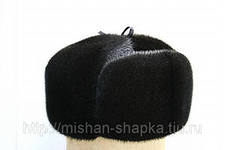 Б 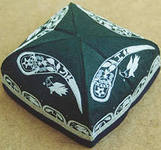 В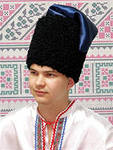 Г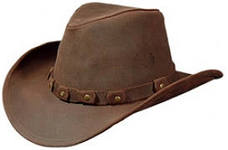 Д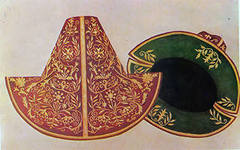 6. Узбек7. Американец8. Казах9. Англичанин10. УкраинецЕ 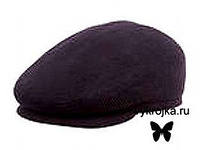 Ж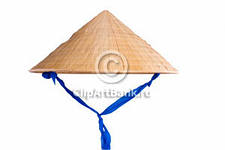 И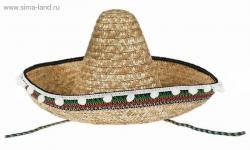 К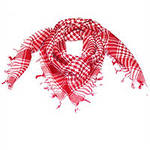 Л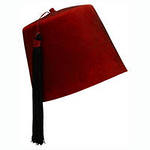 №12345678910КодНазвание шляпы№ВОПРОСВерите ли вы, что в Сингапуре…ОТВЕТ1…запрещено жевать жевательную резинку?2…символом Сингапура является лев с рыбьим хвостом?3… в магазинах очень дешевые тропические фрукты?4…можно посуху проехать в Малайзию?5…запрещено курить?6…есть «деревья», которые сами себя обеспечивают электроэнергией для ночной подсветки?7…колесо  обозрения на  выше, чем в Лондоне?8…город расположен всего на одном острове?9…размеры государства Сингапур ежегодно увеличиваются?10…город украшен розами?№ВОПРОСВерите ли вы, что:Ответ1…капитан Кук из тех людей, что «сами себя сделали»?2…капитан «Эдвенчура» повернул домой, когда у него съели восемь матросов?3…Куку настолько доверяли, что не дали четких конкретных инструкций и предписаний на второе путешествие?4…часть матросов Кука выполняли обязанности свинарей? 5…Куку как-то было приказано открыть Северо-Западный проход?6…Кук в  своих путешествиях никогда не встречался с русскими? 7…Кук всегда старался относиться к аборигенам дружелюбно?8…до Кука никто не плавала вдоль восточных берегов Австралии?9…он открыл Антарктиду?10…Кук погиб на Филиппинах?№12345678910КодКЖИЛАБГДЕВНазвание шляпыКуфьяШляпа бамбукСомбрероФескаУшанкаТюбетейкаСтетсонМуракКепиКучма№ОТВЕТКОММЕНТАРИИ1+Ибо она – самый противный мусор2+И его зовут Мерлион3-Они же все завозят, ничего сами не выращивают4+Да, построена дамба через Джохорский пролив5-Можно, но только сингапурские сигареты  специальных местах6+Искусственные деревья на Марина Бэй7+Кроме аборигенов, конечно8-Несколько островов, объединенных моствчами9+За счет намывных островов… их переработанного мусора10-Розы здесь не растут№ОтветКомментарии1+Он из семьи бедного фермера, сам изучил астрономию, навигацию и др. науки2+Сие произошло на Новой Зеландии3+Инструкции был4+Закупил их для  постепенного съедания5+Путь из Атлантики в Тихий океан у берегов Канвды6-В Беринговом море Кук встретился с русскими  промышленниками и даже карты у них срисовал7+Ему это даже было предписано8+Тасман плавал у Южных берегов9-Ее открыли Лазарев и Беллинсгаузен а .10-Это случилось на Гаваях№ вопроса12345678910Код ответа№ВОПРОСВерите ли вы, что в городе-государстве Сингапур…ОТВЕТ1…за брошенный окурок или публичный плевок - штраф до 500 $?2…можно, свесив голову через парапет и оставив тело в бассейне, любоваться видами с высоты 56-го этажа?  3…в разных магазинах одинаковые цены на одинаковые товары, как в СССР?4…не два, а четыре государственных языка?5…инспекторы по борьбе с комарами  ходят по квартирам?6…каждый день можно бесплатно проехаться на метро? 7…в любой точке (фаст-фуд, кафе, ресторан) очень вкусно кормят?8…на улицах практически не бывает пробок?9…на материк можно проехать по мосту, с опорами из мусора?10…не пользуются железной дорогой?1 Лондон2 Париж3 Рим4 Брюссель5 КопенгагенА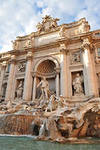 Б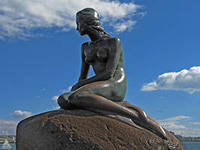 В 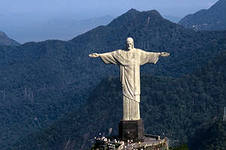 Г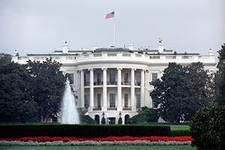 Д   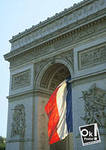 6 Сингапур7 Пекин8 Вашингтон9 Бразилиа10 ПрагаЕ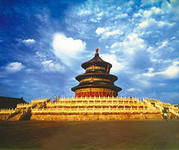 Ж 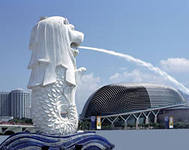 И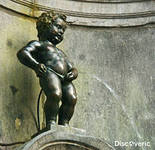 К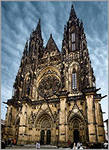 Л 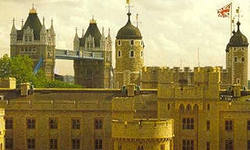 №12345678910КодНазвание архитек-турногосимвола№ вопроса12345678910Код ответаБАГБАБГБАБ№ОТВЕТКОММЕНТАРИИ1+С этого началось приобщение Сингапура к Западным цивилизациям2+На крыше отеля «Марина бей»3-Цены могут сильно разниться4+Это китайский, английских, малайский и тамильский (индусы) 5+…смотря, нет ли воды в цветочных горшках – рассадник комариный6+С 6.00 до 7.00 часов утра7+Еда из морепродуктов, овощи, куры, фрукты8+Очень дорого иметь свой автомобиль, дешевле такси брать9+Так утилизуются отходы10+Есть автовокзал вокзал до  ж/д вокзала в Малайзии№12345678910КодЛДАИБЖЕГВКНазвание символаТауэрТриум-фальная аркаФонтан ТриволиПиса-ющий мальчикРуса-лочкаМер-лионХрам НебаБелый ДомСтатуя ХристаХрам Св. Витта1. Алма-Ата2. Афины3. Брюссель4. Вена5. ДушанбеА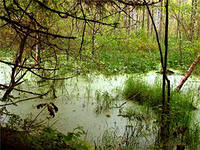 Б 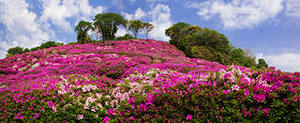 В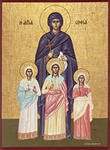 Г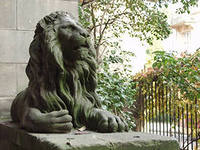 Д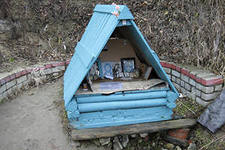 6. Сингапур7. София8. Кишинев9. Тель-Авив10. ТашкентЕ 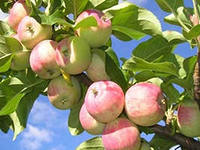 Ж 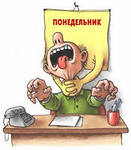 И 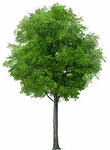 К 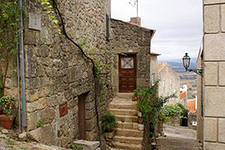 Л 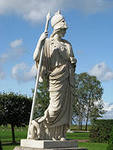 №12345678910код№ вопроса12345678910Код ответа№ВОПРОСВерите ли вы, что в городе-государстве Сингапур…ОТВЕТ1…существует смертная казнь?2…живет самое здоровое население? 3…нет наркомании, наркодельцов просто вешают?4…автоматическое метро без машинистов?5…за вождение автомобиля в нетрезвом виде (более 1 раза) наказание – 4 удара бамбуковыми палками по известному месту?6…практически нет пробок на дорогах?7…самый большой в мире океанариум?8…да еще и самые большие в мире искусственный водопад и фонтан?9…есть своя армия?10…китайские, тамильские, английские и малайские праздники являются выходными днями, которые празднует все население Сингапура, независимо от национальности №12345678910кодЕЛАИЖГВДБК№ вопроса12345678910Код ответаАГГББАГААВ№ОТВЕТКОММЕНТАРИИ1+За самые тяжкие преступления2+Здоровая пища, нет вредных привычек3+За 10 лет повешено около 300 наркодельцов4+Да еще его можно пройти из конца в конец, вагоны – единое целое5+ После чего наказанный долго ходить и сидеть не будет6+Немногие позволяют себе иметь такую роскошь, как автомобиль.7+В нем можно ходить и над-, и под водой, наблюдать животных в зрительном зале  высотой 3 этажа8+И очень красивые при этом9+А на выходные дни солдат отпускают домой10+Вот лафа!